Comunicazione organizzativa 7/2018Giovedì 25 ottobre 2018 su Reteconomy - Canale Sky 512 andrà in onda la Diretta MAP dedicata agli: La Diretta inizierà alle ore 15:00 e consentirà – solo per gli Ordini che hanno inserito l’Evento nel loro programma formativo inviato per l’approvazione al CNDCEC e secondo modalità comunicate dal CNDCEC stesso – il riconoscimento dei crediti formativi determinati dal CNDCEC.Segue il programma della Diretta MAP:Diretta MAP – 25 ottobre 2018 (dalle ore 15:00 alle ore 17.45 circa)Elenco Materie FPC: D.7.12 e D.7.14L’evento è trasmesso daDiretta MAP 25 ottobre 2018Adempimenti fiscali e novità di periodoL’evento ha una durata di 3 ore circa(e quindi consentirà ai partecipanti di maturare 3 crediti FPC)L’ultimo trimestre dell’anno è periodo di acconti d’imposta. Nel corso dell’evento verranno analizzate le principali metodologie di calcolo degli acconti IRPEF, IRES, IRAP e IVA. Verrà altresì dedicato ampio spazio alle questioni inerenti alle dichiarazioni integrative e il visto di conformità.In ultimo si procederà ad un aggiornamento dello “stato dell’arte” della e-fattura in vista della sua imminente introduzione obbligatoria.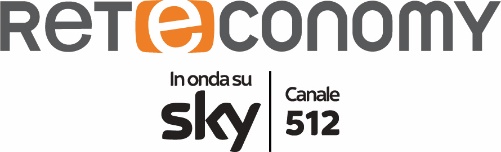 OrarioRelatoreArgomenti15:00Luca Bilancini(Commercialista - Gruppo di Studio EUTEKNE)Elena Maria Ottino(Redazione MAP)Presentazione della Diretta15:03Cristina Sergiacomi(Commercialista – Amministratore Delegato CAF Do.C. S.p.A.)Le dichiarazioni integrativeD.7.1215:33Luca Fornero(Commercialista - Gruppo di Studio EUTEKNE)Gli acconti IRPEF, IRES, IRAPD.7.1216:15Fabio Cigna(Commercialista – ODCEC Cuneo)Il visto di conformitàD.7.1216:55Umberto Terzuolo(Commercialista – ODCEC Torino)L’acconto IVAD.7.1417:30Luca Bilancini(Commercialista - Gruppo di Studio EUTEKNE)Novità di periodo – aggiornamenti sulla e-fatturaD.7.1417:45Chiusura